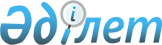 О ценах на драгоценные металлы в изделиях и ломе, скупаемые у населения, и розничных ценах на зуботехническую продукцию
					
			Утративший силу
			
			
		
					Постановление Кабинета Министров Республики Казахстан от 19 февраля 1993 г. N 130. Утратило силу  постановлением Правительства РК от 19 января 1996 г. N 71 ~P960071.



          Кабинет Министров Республики Казахстан постановляет:




          1. Установить с 20 февраля 1993 г. цены на драгоценные
металлы в изделиях и ломе, скупаемые у населения, за грамм металла
в чистоте в следующих размерах:




          золото - 6255 рублей




          серебро - 145 рублей




          платина - 6690 рублей




          2. Поручить Комитету цен при Министерстве экономики Республики 
Казахстан утвердить прейскурант цен на драгоценные металлы в 
изделиях и ломе, скупаемые у населения, исходя из устанавливаемых
цен за грамм металла в чистоте по пробам металлов.




          3. Министерству здравоохранения Республики Казахстан 
подготовить и предоставить в Комитет цен при Министерстве
экономики Республики Казахстан проект прейскуранта розничных цен
на зуботехническую продукцию, разработанного исходя из отпускных
цен на драгоценные металлы с налогом на добавленную стоимость,
затрат промышленных предприятий по изготовлению зуботехнической
продукции, ее транспортировке, а также надбавки, обеспечивающей 
компенсацию затрат лечебных учреждений.




          4. Рекомендовать Национальному государственному банку
Республики Казахстан и Национальной акционерной компании
"Алтыналмас" при изменении мировых цен на драгоценные металлы
и курса рубля по отношению к доллару США сообщать Комитету цен
при Министерстве экономики Республики Казахстан размер 
произведенной корректировки цен на драгоценные металлы для внесения
соответствующих изменений в скупочные и розничные цены.




                        Премьер-министр




                  Республики Казахстан








					© 2012. РГП на ПХВ «Институт законодательства и правовой информации Республики Казахстан» Министерства юстиции Республики Казахстан
				